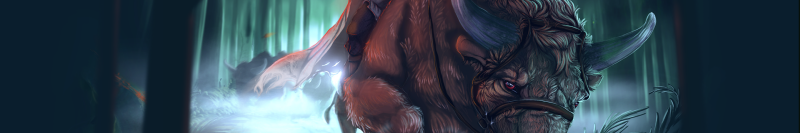 Бюлетэнь #2Rogaining Cup 2017Кубак па РогейнуМесца і дата правядзення.Хутар Ваўкі. Наваколле возера Гомля, Полацкі раён. 17-18 чэрвеня 2017N55.294048 ° E28.719829 °Арганізатары.Клуб спартыўнага арыентавання Віцязь пры падтрымцы Федэрацыі арыентавання Беларусі.Аляксей Томашаў, дырэктар спаборніцтваўАляксей Мямелаў, журы спаборніцтваў (3х разавы чэмпіён Беларусі па рагейну)Мэты і задачы.Вызначэнне мацнейшых спартсменаўПавышэнне ўзроўню майстэрства спартсменаў і камандПавышэнне навыкаў бяспечных паводзін у экстрэмальных сітуацыях, на спаборніцтвах і ў спартыўных паходахПапулярызацыя здаровага ладу жыцця і актыўнага адпачынкуПрыцягненне ўвагі СМІ да развіцця рагейнаў, прыгодніцкіх гонак і арыентаванняПапулярызацыя гісторыка-культурнай спадчыны БеларусіПошукі купальскай кветкіМясцовасць.Вышыня: 130-170м над узроўнем мора. Раўніна, максімальны перапад на адным схіле 20м. Дробныя, пагорыстыя формы рэльефу, азёры і балоты, меліярацыйныя каналы. Жывёльны свет прадстаўлены бабрамі, казулямі, дзікамі, дробнымі драпежнымі звярамі. Лес пераважна ліставы, часткамі змешаны ды сасновы. Мярэжа лясных грунтавых дарог паміж населенымі пунктамі і саўгаснымі палямі.Надвор'е.Ноччу ў сярэднім +13 (бывае ад +7 да +19), днём +20 (бывае ад +15 да +25)http://www.accuweather.com/en/by/sorochino/31411/weather-forecast/31411https://www.gismeteo.by/weather-volki-108421/Славутасці.ДАКі, каменныя крыжы, пячора, касцёлы, вадзяныя млыны, каралеўскія замчышча часоў Лівонскай вайны, сакрэтныя савецкія ракетныя базы. Зручна наведаць легендарны Полацк, сэрца зямлі Беларускай.Мапа і раён спаборніцтваў.Мапа складзена па касмаздымку. Без выкарыстання лазернай аэраздымкі рэльефу.Прыклады аналагічна створаных мапаў:Зімовае о'Ліўе 2016http://rogain.by/doma/show_map.php?user=lexa&map=4Курганы Славы 2014http://rogain.by/doma/show_map.php?user=lexa&map=14У раёне спаборніцтваў выкрэслены мапы спартовага арыентаванняhttp://omaps.worldofo.com/?id=129297 Зарэчкіhttp://omaps.worldofo.com/?id129322 Лясіныhttp://omaps.worldofo.com/?id=186152 Варонічы, закрыты раёнhttp://omaps.worldofo.com/?id=186153 ГомляМапы спартыўнага арыентавання улучаныя ў раён спаборніцтваў выкрэслены Канстанцінам Брыгінцом.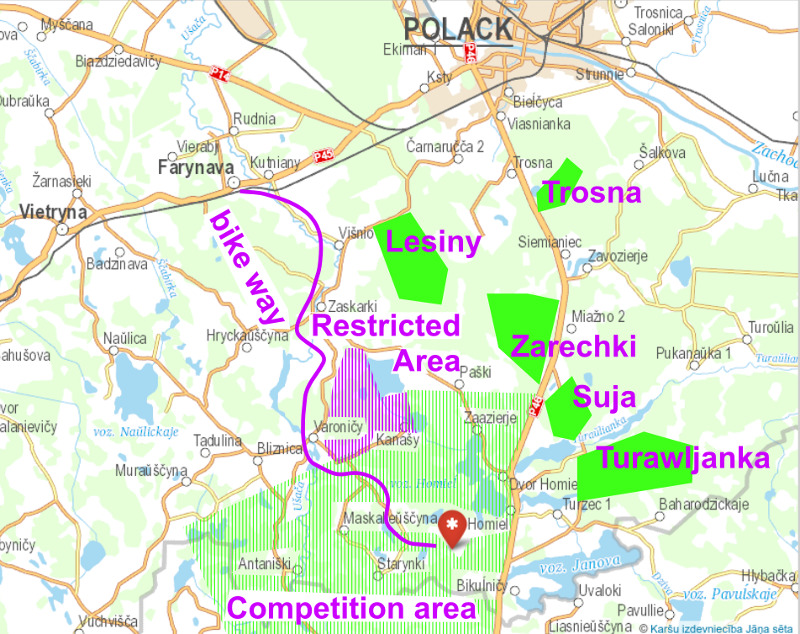 Апісанне класаў і кантрольны час.RogainingРагейн 12h & 24h бегамУдзел цалкам рэгламентаваны міжнароднымі і нацыянальнымі правіламі  рагейнаў.CyclogaineРоварны Рагейн 6h & 12hРагейн на роварах.AdventureМульці Рагейн 24hПрыгодніцкі клас. Удзельнікам дазваляецца перасоўвацца па дыстанцыі як бегам, так і на ровары. У залік ідуць балы за праходжанне тэхнічных, вяровачных, водных этапаў,  квэстаў і двубояў (ТЭ).OpenАматарскі клас 4+4 hПрыгодніцкі клас, з абмежаваннем часу знаходжання на дыстанцыі. Ільготныя ўмовы заяўкі і магчымасць размеркаваць час на роварную, пешую частку дыстанцыі ды начны адпачынак. Старт дазволены ў вольны час.Па групах:MО Мужчыны, адкрытая МужчыныWO Жанчыны, адкрытая ЖанчыныXO Змешаная адкрытая Не менш аднаго мужчыны і адной жанчыныMJ Юніёры Мужчыны, узрост кожнага сябра каманды менш як 23 гадоўWJ Юніёркі Жанчыны, узрост кожнага сябра каманды менш як 23 гадоўXJ Змешаная, юніёры Не менш аднаго мужчыны і адной жанчыны,ўзрост кожнага члена каманды менш як 23 гадоўMV Мужчыны, ветэраны Мужчыны, узрост кожнага сябра каманды 40 гадоўабо старэйVW Жанчыны, ветэраны Жанчыны, узрост кожнага сябра каманды 40 гадоўабо старэйXV Змешаная, ветэраны Не менш аднаго мужчыны і адной жанчыны,ўзрост кожнага сябра каманды 40 гадоў або старэйРасклад.16 чэрвеня, пятніца8.оо Заезд удзельнікаўадкрыццё рэгістрацыі17.оо Культурная праграма ў Полацку22.оо Размяшчэнне ў базавым лагерыадкрыццё спаборніцтваў24.оо Адбой для жыхароў Базавага Лагера17 чэрвеня, субота9.оо Пачатак выдачы мапаў удзельнікам класаў 24h11.оо Пачатак працы Тэхнічных Этапаў12.oo Старт удзельнікаў класаў 24h12.oo Пачатак старту ўдзельнікаў класа OPEN18.оо Пачатак выдачы мапаў удзельнікам  класаў 12h21.oo Старт удзельнікаў класаў 12h21.5o Заход Сонца18 чэрвеня, нядзеляo1.24 Узыход Месяца4.оо Выдача мапаў удзельнікам класаў 6ho4.21 Узыход Сонцаo5.oo Старт удзельнікаў класаў 6ho9.oo Фініш удзельнікаў класаў 12h11.oo Фініш удзельнікаў класаў 6h12.oo Фініш удзельнікаў класаў 24h12.oo Закрыццё фінішу ўдзельнікаў усіх класаўзакрыцьцё спаборніцтваўРазмяшчэнне ўдзельнікаў.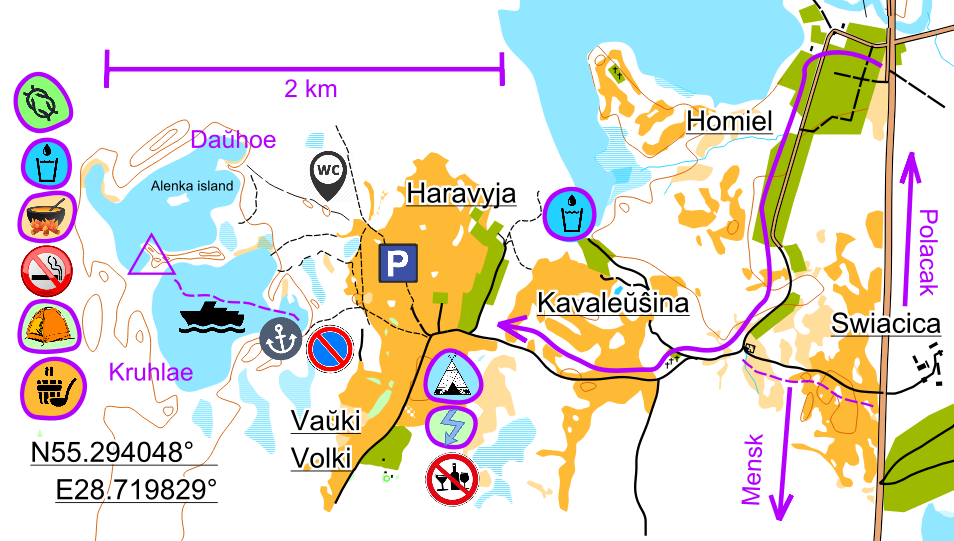 Акрамя пражывання ў базавы лагер паміж азёр Доўгі / Круглае ёсць магчымасць пражываць у Полацку і Мінску, і наведваць славутасці. Тэму аб кааперацыі па пражыванні ў гарадах можна абмеркаваць на форуме і ВК.Грамадскі транспарт.Схемы руху ўдзельнікаў да Цэнтра Спаборніцтваў 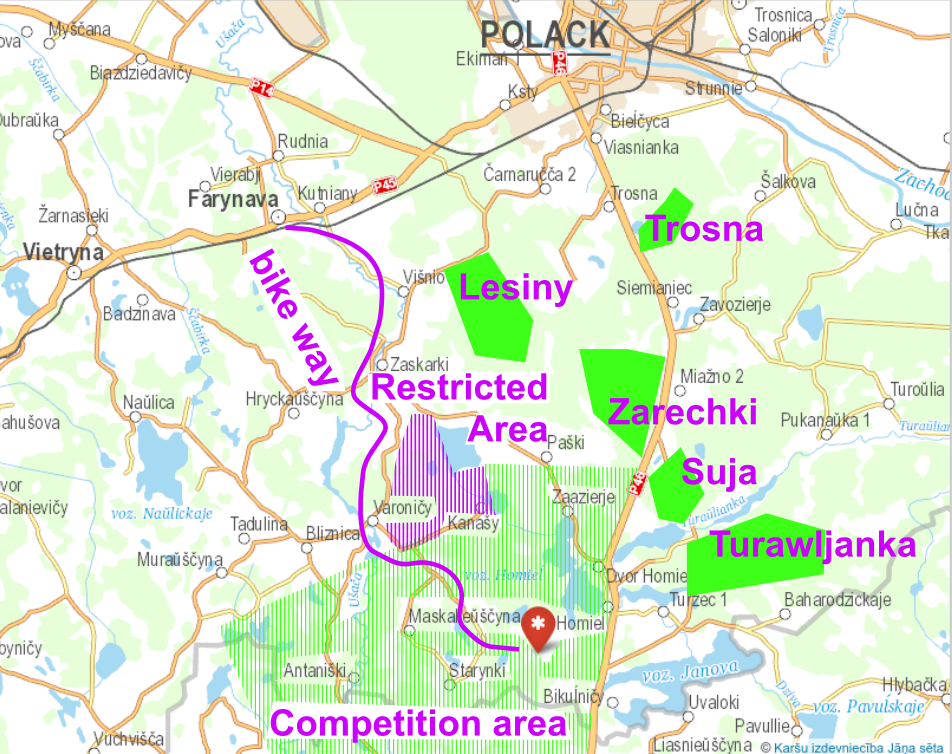 Для пешых удзельнікаў:Танная ( 6-7  BYN ) маршрутоўка Мінск-Полацк, да Свяціцы, што перад ГомляйЛакальны транспарт з ПолацкаПадвоз ад Мінска і Полацка паводле папярэдніх замоў.Для раварыстаў:Маецца верагоднасць зайсці з роварам ў танную маршрутоўку, папярэдне стэлефанаваўшыся з кіроўцам.чыгуначны транспарт625Б Мінск-Пасажырскі - Віцебск-Пасажырскі 21:28 Мінск 03:24 Фарынава6624 Круляўшчызна - Полацк 04:50 Круляўшчызна 06:20 Фарынава6626 Маладзечна - Полацк 08:57 Маладзечна 00:56 Фарынава6628 Паставы - Полацк 15:09 Круляўшчызна 16:39 Фарынава683Б Мінск-Пасажырскі - Полацк 17:14 Мінск 22:06 Фарынава7192/6686 Паставы - Полацк (пт, нд) 22:31 Круляўшчызна 23:46 ФарынаваАўтобусы Мінск-Полацк:МІНСК АВ Цэнтральны-НАВАПОЛАЦК АВ 08: 00/11: 55 Пан. Аўт, ср. Чт. Пт. сб.МІНСК АВ Цэнтральны-НАВАПОЛАЦК АВ 12: 10/16: 25 пт. сб. Нядз.МІНСК АВ Цэнтральны-ПОЛАЦАК АВ 16: 30/20: 45 Пн. Пт. сб. Нядз.МІНСК АВ Цэнтральны-Верхнядзвінскага АС 18: 20/22: 10 пт. Нядз.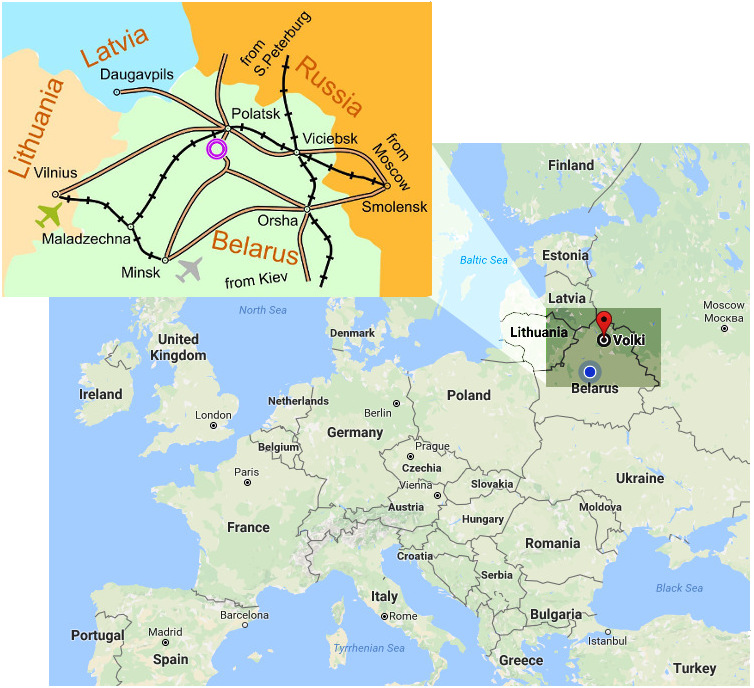 Склады каманд.Склад каманды ад 2 да 5 чалавек.УСЕ ўдзельнікі паказваюцца ў форме для заяўкі.Адзнака.У спаборніцтвах будзе выкарыстаная электронная адзнака Sport IdentПадсілкоўванне.У Базавым Лагеры і ў Цэнтры Спаборніцтваў прадугледжана гарачае пітво і ежа.Асабісты і камандны абавязковы рыштунак.Асабісты рыштунак:Заплечнік ці рэч для пераноскі рыштунку яго змянючая, ліхтарык. Святлоадбівальнік. Мабільны тэлефон з поўнай падмацоўкай і запісаным экстранным нумарам арганізатараў.Герметычная ўпакоўка для захоўвання мабільнага тэлефона.Каманднае рыштунак:Компас. Фотакамера.Медыцынская аптэчка: бінт (не менш за адну запячатанай упакоўкі), перакіс вадароду (або іншы абеззаражваючы сродак), пластыр, абязбольваючы сродак, сагравальная мазь, даксіцыклін.Для раварыстаў абавязковы: шлем, ліхтар чырвонага колеру, роварны замокДадаткова раім далучыць у рыштунак.Запас наяўных грошай.Роварны планшет і ремнабор для раварыстаў.Запас ежы і пітва.Бяспека.Удзельнікі абавязаны выконваць ПДР. Перасякаць водныя перашкоды па адным. Абавязаны ведаць кантакты арганізатараў. Удзельнікі ў праве разлічваць на дапамогу і падтрымку арганізатараў. Пры невыкананні правілаў бяспекі ўдзельнікі аўтаматычна (завочна) дыскваліфікуюць і адказнасць за дзеянні такіх удзельнікаў арганізатары не нясуць.Правілы.Паводзіны ўдзельнікаў на дыстанцыі рэгламентуецца правіламі правядзення рогейнов Беларусі і правіламі IRF (www.rogaining.com) з разумным іх асэнсаваннем. Судзейскія рашэнні не аспрэчваюцца. Магчымыя падачы пратэстаў 15 хвілін пасля апублікавання вынікаў. Падзел удзельнікаў каманд магчыма толькі ў межах галасавой даступнасці адзін ад аднаго. Пры сустрэчы каманд на дыстанцыі ўдзельнікі абавязаныя ўсталяваць галасавы кантакт (павітацца, пачаставаць, пажадаць поспехаў і да т.п.) з усімі удзельнікамі з сустрэтай каманды.http://rogain.by/rules-of-rogain/Фінансаванне.Для забеспячэння правядзення спаборніцтваў удзельнікі аплачваюць мэтавай ўнёсак.З дзяцей да 16 гадоў стартавы ўнёсак не спагняецца, за бяспеку дзяцей адказваюць толькі іх бацькі.З 16 да 18 гадоў удзел з пісьмовага дазволу бацькоў, кошт удзелу, як з дарослага ўдзельніка.Банкаўскія рэквізітыОСО «Беларуская федэрацыя арыентавання»Адрас: 220005, г. Мінск, пр-т Незалежнасці, 49. УНП 100172873Нумар рахунку: 3015120413104. Банк: Аддзяленне №1 ЗАТ "БСБ Банк", г. Мінск, код 175. Адрас банка: г. Мінск, пл. Свабоды, 4Заяўкі і тэрміны.Папярэдняя заяўка ажыццяўляецца праз формуhttps://docs.google.com/forms/d/e/1FAIpQLSd38iLOJ_SnEYLKaaV7OpeEOc5meBN2CeHggAMJjizzdf69dw/viewformЗамежным спартсменам дазваляецца аплачваць стартавы ўнёсак на рэгістрацыі адпаведны часу адпраўкі заяўкі.У сувязі з невялікім стартавым унёскам добраахвотныя дадатковае фінансаванне з боку ўдзельнікаў вітаецца.Пры аплаце заяўкі да 6 Красавіка 10 BYNПры аплаце заяўкі з 7 красавіка да 2 Траўня 14 BYNПры аплаце заяўкі 3 Траўня да 5 чэрвеня 16 BYNПры аплаце заяўкі 6 Чэрвеня да 12 чэрвеня ўзнос ўзрастае на 100%  - 32 BYNПры аплаце заяўкі 13 Чэрвеня да 17 чэрвеня ўзнос ўзрастае яшчэ на 33%  - 40 BYNАплата прымаецца ў беларускіх рублях Гледачы.Удзел у мерапрыемстве для гледачоў бясплатнае. Гледачы могуць набыць мапу, наведваць кантрольныя пункты, падтрымліваць удзельнікаў, весці фота і відэаздымку. У Цэнтры Спаборніцтваў агульнае вогнішча і WiFi. Плануецца стварэнне дзіцячага садка. З нагоды замовы карты і іншых пытаннях спалучайцеся з арганізатарамі.Рэгістрацыя.На рэгістрацыі неабходна мець пашпарт, распіску аб удзеле, прайсці праверку абавязковага рыштунку, прадставіць пацверджанне аб аплаце стартавага ўзносу або аплаціць яго на месцы.Ўзнагароджанне.Усім удзельнікам спаборніцтваў памятныя налепкі / магніцікі. Сертыфікаты аб удзеле па вашых замовах.Пераможцы ўзнагароджваюцца прызамі. Прызёры ўзнагароджваюцца медалямі. Асобна ўзнагароджваюцца лепшыя MIX каманды.Адказнасць.Паўналетнія ўдзельнікі спаборніцтваў бяруць удзел у спаборніцтвахпад сваю адказнасць. Адказнасць за жыццё і здароўе непаўналетніх удзельнікаў нясуць бацькі (асобы, што iх змяняюць).Удзельнікі пацвярджаюць сваю адказнасць распіскамі.Дыскваліфікаваныя ўдзельнікі за парушэнне правілаў бяспекі губляюць статус ўдзельніка.Кантакты Арганізатараў.Аляксей Томашаў, +375336280948, aleksei.tomashev@gmail.comrogain.minsk@gmail.comАфіцыйная інфармацыя.http://rogain.by/events/rogaining-cup-2017/Абмеркаванне.форумВКFB